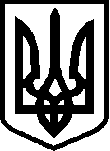 УКРАЇНАЧЕРНІГІВСЬКА ОБЛАСТЬМІСТО  НІЖИНМ І С Ь К И Й   Г О Л О В АР О З П О Р Я Д Ж Е Н Н Явід  01 грудня  2020 р.                      м. Ніжин                                № 303Про внесення змін до розпорядження № 284 від 10.11.2020 року «Про затвердження персонального складу конкурсної комісії з питань заміщення вакантноїпосади директора Ніжинської гімназії № 6Ніжинської міської ради Чернігівської області»Відповідно до частини четвертої статі 39 Закону України № 463-ІХ від 16.01.2020 року «Про повну загальну середню освіту», рішення Ніжинської міської ради Чернігівської області VІІ скликання від 01.07.2020 р. № 47-75/2020 «Про внесення змін та затвердження Положення про конкурс на посаду керівника комунального закладу загальної середньої освіти в новій редакції», наказу Управління освіти Ніжинської міської ради Чернігівської області від 19.10.2020 р. № 240-п оголошено конкурс на посаду директора Ніжинської гімназії № 6 Ніжинської міської ради Чернігівської області, розглянувши лист начальника Управління освіти Ніжинської міської ради Чернігівської області від 30.11.2020 № 01-10/2182:1. Внести зміни в персональний склад конкурсної комісії з питань заміщення вакантної посади директора Ніжинської гімназії № 6 Ніжинської міської ради Чернігівської області, що додається.2.  Контроль за  виконанням  цього  розпорядження залишаю за собою.Міський  голова                                                                О. КодолаЗатвердженорозпорядженням міського головивід 01 грудня 2020 року № 303ПЕРСОНАЛЬНИЙ СКЛАДконкурсної комісії з питань заміщення вакантної посади директора Ніжинської гімназії № 6 Ніжинської міської ради Чернігівської областіСмага Сергій Степановичпредставник засновника - заступник міського голови з питань діяльності виконавчих органів ради,  голова комісії                                           Крапив’янський Станіслав Миколайовичпредставник засновника - начальник Управління освіти Ніжинської міської ради Чернігівської області, заступник голови комісіїМаханькова Тетяна Михайлівнапредставник управління Державної служби якості освіти у Чернігівській області –начальник управління Державної служби якості освіти у Чернігівській області, член комісіїКірсанова Світлана Євгеніївнапредставник засновника - депутат Ніжинської міської ради Чернігівської області VIIІ скликання – голова постійної комісії міської ради з питань соціального захисту населення, освіти, охорони здоров’я, культури, сім’ї та молоді, фізичної культури і спорту, член комісіїВеличко Людмила Миколаївнапредставник Громадської ради виконавчого комітету Ніжинської міської ради, член комісії – заступник голови Громадської ради виконавчого комітету Ніжинської міської ради, член комісіїПашньова Світлана Сергіївна Член Громадської організації «Об’єднання  керівників закладів загальної середньої освіти Ніжина» - директор Ніжинської загальноосвітньої школи І-ІІ ступенів № 12 Ніжинської міської ради Чернігівської області, член комісіїЛуцик Юлія Михайлівнапредставник Ніжинської міської організації профспілки працівників освіти і науки України – вчитель математики Ніжинської загальноосвітньої школи І-ІІ ступенів № 4 Ніжинської міської ради Чернігівської області, член комісії